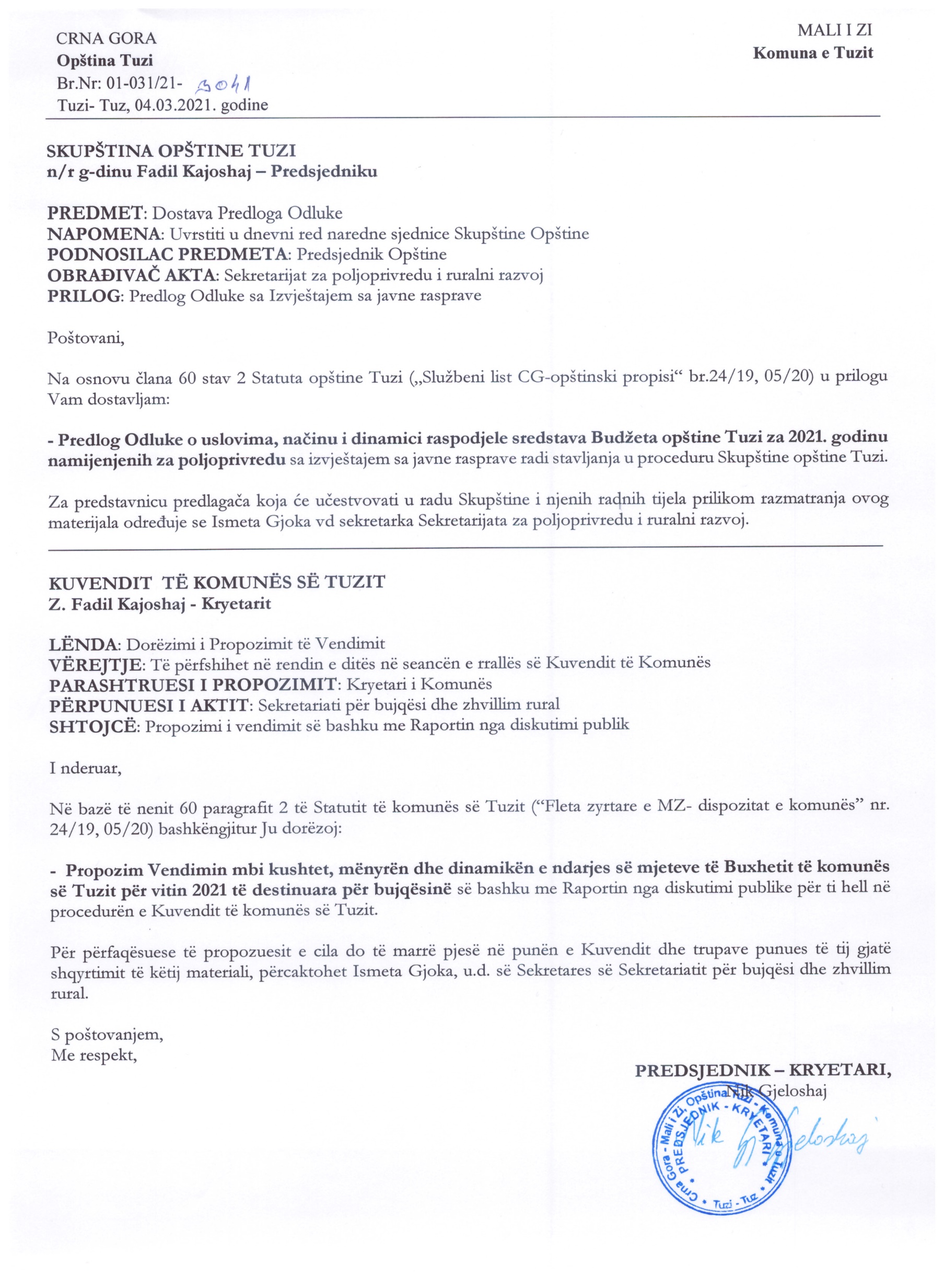 Na osnovu člana 20 stav 1 Zakona o poljoprivredi i ruralnom razvoju („Službeni list Crne Gore“ br. 56/09, 18/11, 40/11, 34/14, 1/15, 30/17 i 51/17) a u vezi sa članom 24 stav 1 tačka 22 Statuta Opštine Tuzi („Službeni list Crne Gore“, br. 24/19, 05/20), Skupština opštine Tuzi na sjednici održanoj ______.2021.godine, donjela jeO D L U K UO USLOVIMA, NAČINU I DINAMICI  RASPODJELE  SREDSTAVA  BUDŽETA OPŠTINE  TUZI  ZA 2021. GODINU  NAMIJENJENIH  ZA  POLJOPRIVREDUČlan 1Ovom odlukom se utvrđuju uslovi, način i dinamika raspodjele sredstava Budžeta opštine Tuzi za 2021. godinu namijenjenih za poljoprivredu, kroz jačanje konkurentnosti proizvođača hrane (Intrventne mjere u unutrašnjem tržištu, podrška žetvi strnih žita i podrška razvoju tržišne proizvodnje mlijeka) i ostalim uslugama.Član 2Sredstva predviđena Budžetom opštine Tuzi, ekonomska klasifikacija broj 414 su oprijedeljena u ukupnom iznosu od 32.700,00€ i ekonomska klasifikacija broj 418 opredijeljena u iznosu od  240.000,00€  utrošit će se na sledeći način: Član 3Za operativnu odgovornost odgovoran je predsjednik Opštine, dok je implementaciono odgovoran  Sekretarijat za poljoprivredu i ruralni razvoj. Predsjednik Opštine, Sekretarijat za poljoprivredu i ruralni razvoj, uz dogovor u toku izvšenja budžetske linije vršiti izmjene namjene korišćenja sredstava iz člana 2 ove Odluke i preusmjeravati ih sa jedne linije na drugu do visine ukupnih sredstava. Član 4Ova Odluka stupa na snagu osmog dana od dana objavljivanja u "Službenom listu Crne Gore – opštinski propisi".Broj: 02-030/21- Tuzi,_________.2021.godineSKUPŠTINA OPŠTINE TUZIPREDSJEDNIK,Fadil KajoshajO B R A Z L O Ž E NJ EPravni osnov za donošenje ove odluke se nalazi u članu 20 stav 1 Zakona o poljoprivredi i ruralnom razvoju („Službeni list Crne Gore“ br. 56/09, 18/11, 40/11, 34/14, 1/15, 30/17 i 51/17) kao i u članu 24 stav 1 tačka 22 Statuta opštine Tuzi („Službeni list Crne Gore – opštinski propisi“, br. 24/19, 05/20).Ovom odlukom se utvrđuju uslovi, način i dinamika raspodjele sredstava Budžeta opštine Tuzi za 2021. godinu namijenjenih za poljoprivredu, kroz jačanje konkurentnosti proizvođača hrane (Intrventne mjere u unutrašnjem tržištu, podrška žetvi strnih žita i podrška razvoju tržišne proizvodnje mlijeka) i ostalim uslugama.Sredstva predviđena Budžetom opštine Tuzi, jačanje konkurentnosti proizvođača hrane u iznosu od 240.000,00€ a koje se odnose na;  Intrventne mjere u unutrašnjem tržištu, Podrška žetvi strnih žita, Podrška razvoju tržišne proizvodnje mlijeka.Ostali troškovi za razvoj poljoprivrede u iznosu od 32.700,00€, a koje će se opredijeliti shodno potrebama koje se budu pokazale dinamikom rada.Za operativnu odgovornost odgovoran je predsjednik Opštine, dok je implementaciono odgovoran  Sekretarijat za poljoprivredu i ruralni razvoj. Predsjednik Opštine, Sekretarijat za poljoprivredu i ruralni razvoj, uz dogovor u toku izvšenja budžetske linije vršiti izmjene namjene korišćenja sredstava iz člana 2 ove Odluke i preusmjeravati ih sa jedne linije na drugu do visine ukupnih sredstava. 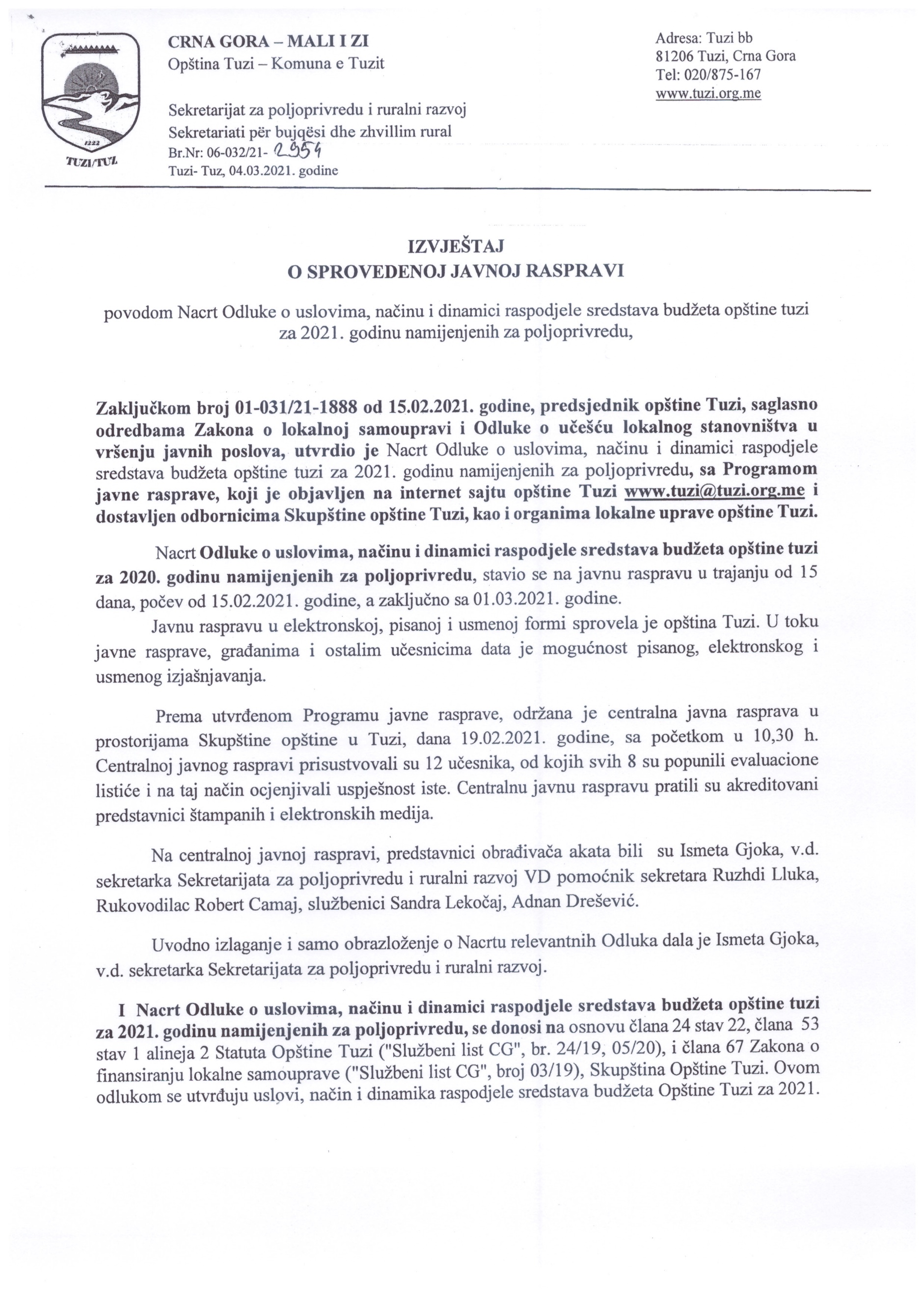 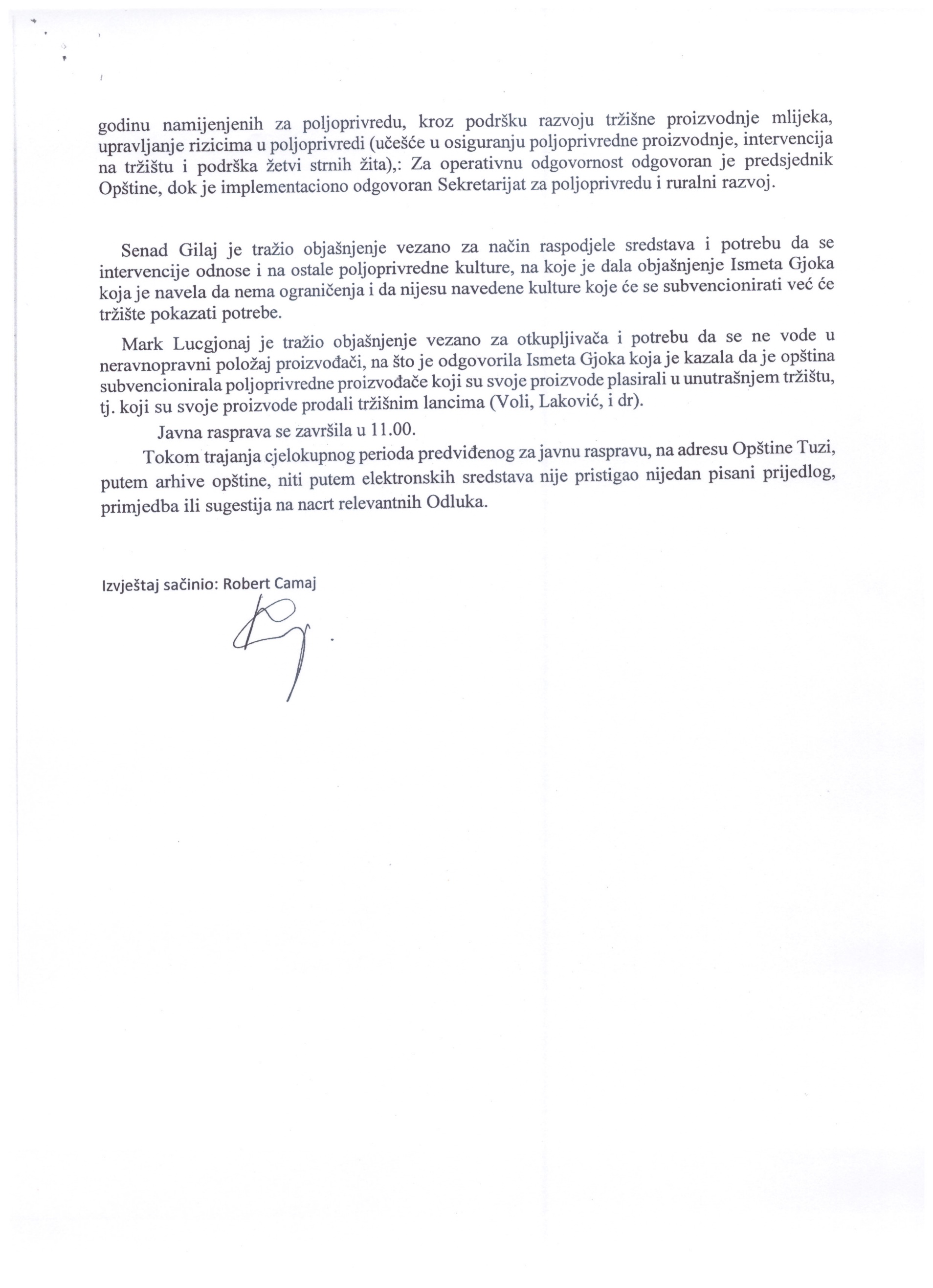 Në bazë të nenit 20 paragrafi 1 të Ligjit mbi bujqësi dhe zhvillim ekonomik („Fleta zyrtare e Malit të Zi“, nr. 56/09, 18/11, 40/11, 34/14, 1/15, 30/17 dhe 51/17), e në lidhje me nenin 24 paragrafi 1 pika 22 të Statutit të Komunës së Tuzit (“Fleta zyrtare e Malit të Zi”, nr. 24/19, 05/20), kuvendi i komunës së Tuzit në seancën e mbajtur më _______.2021 s j e ll ë VENDIMMBI KUSHTET, MËNYRËN DHE DINAMIKEN E SHPËRNDARJES SË BUXHETIT TË KOMUNËS SË TUZIT PËR VITIN 2021 TË DESTINUARA PËR BUJQËSINËNeni 1Me këtë Vendim përcaktohen kushtet, mënyra dhe dinamika e shpërndarjes së mjeteve buxhetore të Komunës së Tuzit për vitin 2020, të destinuara për bujqësinë, përmes forcimit të konkurrencës së prodhuesve të ushqimit (masa të ndërhyrjes në tregun e brendshëm, mbështetje për korrjen e drithërave dhe mbështetje për zhvillimin e prodhimit të qumështit në treg) dhe shërbimeve të tjera.Neni 2Mjetet e parashikuara në Buxhetin e komunës së Tuzit, klasifikimi ekonomik numër 414 të destinuara në shumë të përgjithshme prej 32.700,00€ dhe klasifikimi ekonomik numër 418 të destinuara në shumë të përgjithshme prej 240.000,00€  do të shpenzohen për përbërësit e mëposhtëm:Neni 3Për përgjegjësinë operative përgjegjës është kryetari i komunës, përderisa për implementim është përgjegjës Sekretariati për bujqësi dhe zhvillim rural.Kryetari i komunës si dhe Sekretariati për bujqësi dhe zhvillim rural munden që përmes marrëveshjes gjatë përmbarimit të linjës buxhetore të bëjnë ndryshime të qëllimit të shfrytëzimit të mjeteve nga neni 2 i këtij Vendimi dhe ti ridrejtojnë nga një linje në tjetrën deri në shumën e përgjithshme të mjeteve. Neni 4Ky vendim do të hyjë në fuqi ditën e tetë nga dita e publikimit në "Fletën zyrtare të Malit të Zi – dispozitat komunale".Numër: 02-030/21-Tuz, _____.2021KUVENDI I KOMUNËS SË TUZITKRYETARI,Fadil KajoshajA R S Y E T I MBaza ligjore për sjelljen e këtij vendimi gjendet në nenin 20, paragrafi 1 i Ligjit për bujqësinë dhe zhvillimin rural ("Fleta zyrtare e Malit të Zi" nr. 56/09, 18/11, 40/11, 34/14, 1 / 15, 30/17 dhe 51/17) si dhe në nenin 24 paragrafi 1 pika 22 e Statutit të Komunës së Tuzit ("Fleta zyrtare e Malit të Zi – dispozitat komunale", nr. 24/19, 05/20).Me këtë Vendim përcaktohen kushtet, mënyra dhe dinamika e shpërndarjes së mjeteve buxhetore të Komunës së Tuzit për vitin 2020, të destinuara për bujqësinë, përmes forcimit të konkurrencës së prodhuesve të ushqimit (masa të ndërhyrjes në tregun e brendshëm, mbështetje për korrjen e drithërave dhe mbështetje për zhvillimin e prodhimit të qumështit në treg) dhe shërbimeve të tjera.Mjetet e parapara me Buxhetin e komunës së Tuzit, forcimin e konkurrencës së prodhuesve të ushqimit në shumë prej 240.000,00€ e të cilat kanë të bëjnë me masa të ndërhyrjes në tregun e brendshëm, mbështetje për korrjen e drithërave dhe mbështetje për zhvillimin e prodhimit të qumështit në treg.Shërbime të tjera për zhvillimin e bujqësisë në vlerë prej 32,700.00 €, të cilat do të përcaktohen në përputhje me nevojat që do të demonstrohen nga dinamika e punës.Kryetari i komunës është përgjegjës për përgjegjësinë operative, ndërsa Sekretariati për bujqësi dhe zhvillim rural është përgjegjës për zbatimin.Kryetari i komunës si dhe Sekretariati për bujqësi dhe zhvillim rural munden që përmes marrëveshjes gjatë përmbarimit të linjës buxhetore të bëjnë ndryshime të qëllimit të shfrytëzimit të mjeteve nga neni 2 i këtij Vendimi dhe ti ridrejtojnë nga një linje në tjetrën deri në shumën e përgjithshme të mjeteve. 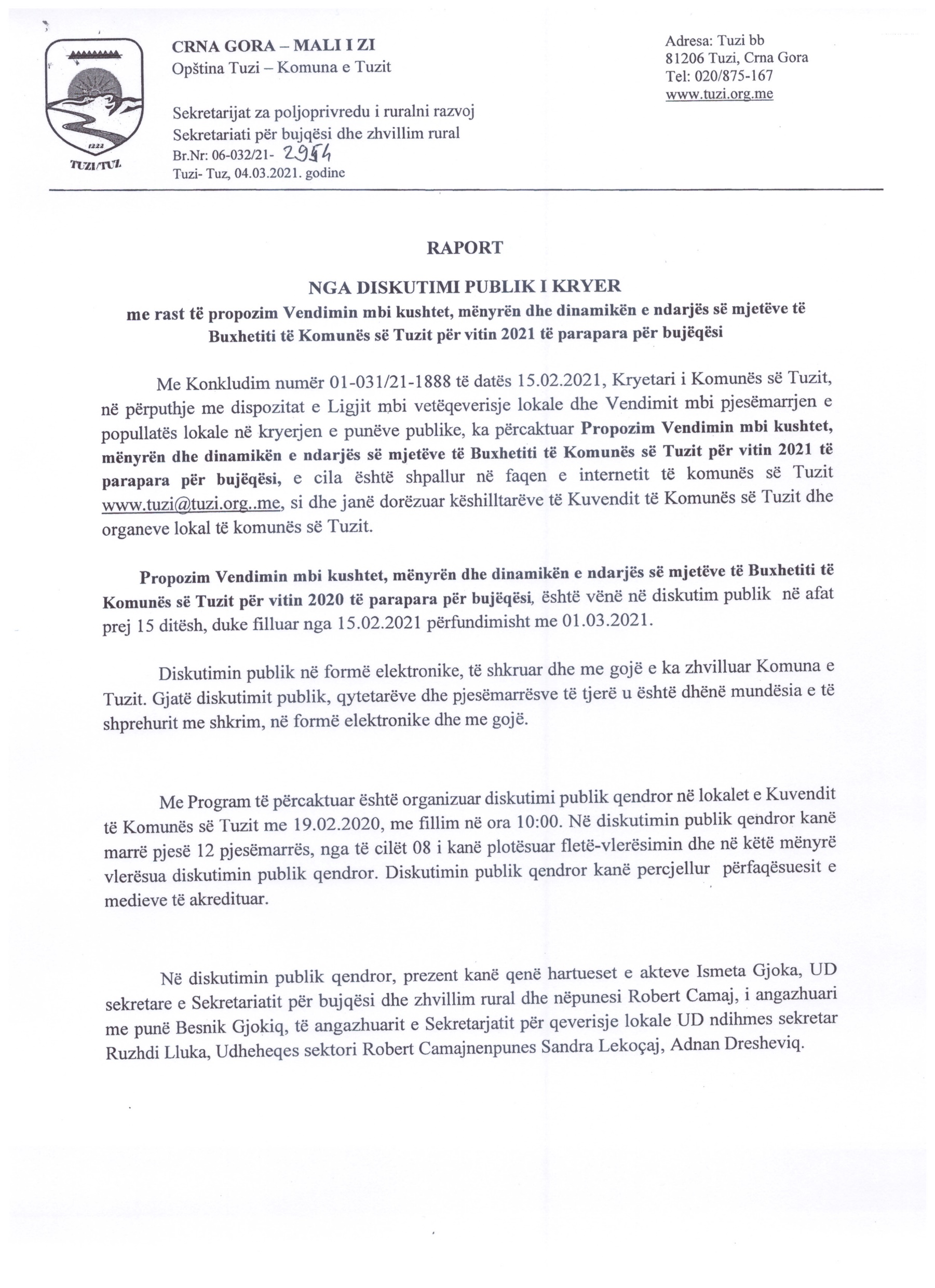 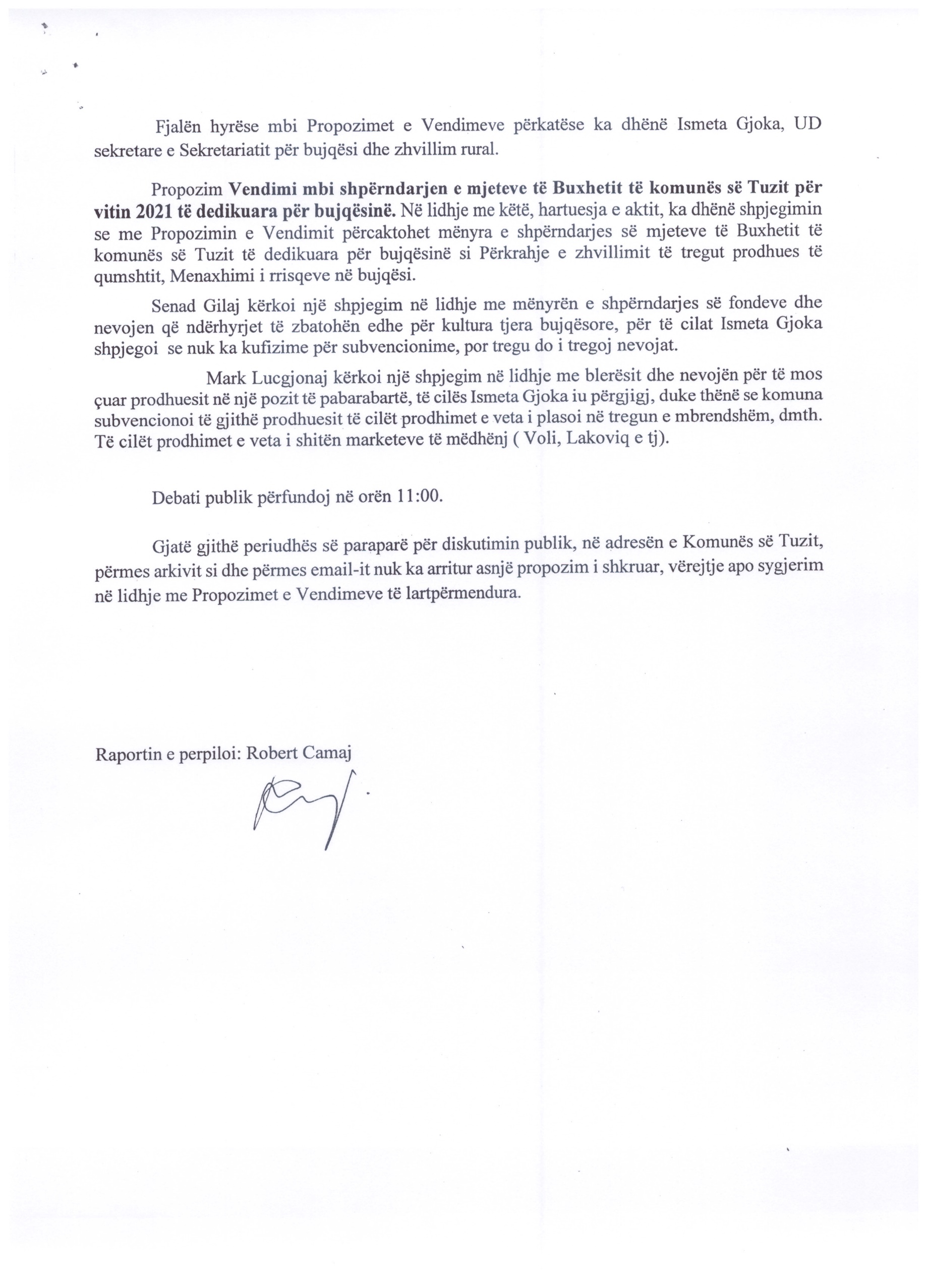 R.Br.NAZIV KOMPONENTEIznos (€)IJačanje konkurentnosti proizvođača hrane240.000,00IIntrventne mjere u unutrašnjem tržištuPodrška žetvi strnih žitaPodrška razvoju tržišne proizvodnje mlijeka192.900,00IIntrventne mjere u unutrašnjem tržištuPodrška žetvi strnih žitaPodrška razvoju tržišne proizvodnje mlijeka6.100,00IIntrventne mjere u unutrašnjem tržištuPodrška žetvi strnih žitaPodrška razvoju tržišne proizvodnje mlijeka41.000,00IIOstale usluge32.700,00UKUPNI  IZDACIUKUPNI  IZDACI272.700,00Nr.R. EMRI I KOMPONENTËSShuma (në €)Forcimi i konkurrencës së prodhuesve të ushqimit240.000,00Masa të ndërhyrjes në tregun e brendshëmMbështetje për korrjen e drithërave Mbështetje për zhvillimin e prodhimit të qumështit në treg192.900,00Masa të ndërhyrjes në tregun e brendshëmMbështetje për korrjen e drithërave Mbështetje për zhvillimin e prodhimit të qumështit në treg6.100,00Masa të ndërhyrjes në tregun e brendshëmMbështetje për korrjen e drithërave Mbështetje për zhvillimin e prodhimit të qumështit në treg41.000,00Shërbime të tjera32.700,00TOTALITOTALI272.700,00